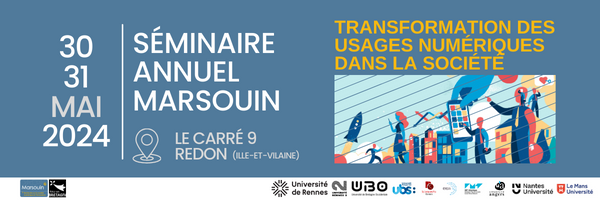 Programme du séminaireJeudi 30 mai 20249h30-10h00 : café et mot d’accueil10h00-12h20 : session 11.a (4 coms)Présidence de session : Innovation technologique : quel rôle de la French Tech dans les collaborations entre recherche et entrepreunariat Marion Trommenschlager, Prefics, Université Rennes 2Quelles politiques publiques pour le nomadisme numérique ? Florence Gourlay, GEOARCHITECTURE, Université Bretagne Sud, Claire Mahéo, PREFICS, Université Bretagne Sud et Clément Marinos, LEGO, Université Bretagne SudLa généralisation des délégations municipales au numérique : symbole de la pleine prise en compte des enjeux numériques par les collectivités locales ? Mathieu VIDAL, LISST-Cieu (UMR 5193) de l'Université Toulouse 2 Jean Jaurès, Institut National Universitaire Jean-François Champollion, AlbiLes politiques numériques dans le champ scolaire : regard et histoire critiqueMickaël Le Mentec, CREAD, Université Rennes 2Session 1.b Présidence de session : Si je suis seul(e), je ressens plus d’émotions ! Impact de la préférence sociale sur la consommation de contenu Charlotte De Sainte Maresville et Christine Petr, LEGO, IAE Bretagne SudAnalyzing non-market strategies in Cli-Fi movies Inna Lyubareva, LEGO, IMT Atlantique et Allegre Hadida, Judge Business School, University of CambridgePaiement numériques et productivité des pays en développement Agbessi Augustin DOTO, BETA, Université de Lorraine12h30-14h : déjeuner sur place14h-15h45 : session 2Session 2.aNumérique responsable : diversité et déterminants des pratiques en entreprise Virginie LETHIAIS, LEGO, IMT Atlantique et François DELTOUR, LABO, IMT AtlantiqueLe développement des applications de quantification RH pour le "bien-être au travail" : caractérisation des outils, enjeux et risques Nikolaz le Vaillant et Marc Dumas, LEGO, Université Bretagne SudL’évolution des représentations et des pratiques du temps pour soi pendant les journées de travail. Une étude du jeu vidéo Genshin ImpactBruno Vétel, CEREGE, Université de Poitiers (IAE)Session 2.bLe numérique au service du livre papier ? Numérisation de la filière du livre et pratiques artisanales du roman-photo Iñaki PONCE NAZABAL, LabSIC, Université Sorbonne Paris NordPratiques informationnelles et communicationnelles des médecins généralistes en région Auvergne-Rhône-Alpes pendant la crise sanitaire liée au SARS-CoV-2 Cécile DOLBEAU-BANDIN, CERREV, Université de Caen et Mathieu Bouillon, Université de Lyon 1Enquêter sur la neutralité des moteurs de recherche : le cas des mouvements contre les violences policièresRomain Badouard, Université Paris-Panthéon-Assas et Inna Lyubareva, LEGO, Institut Mines Télécom Atlantique15h45-16h15 : pause-café16h15-17h : remise du Prix du mémoire17h-18h30 : table ronde18h30-19h30 : apéro-posters20h00 : dîner Vendredi 31 mai9h-10h45 : session 3Session 3.aLe travail de la donnée au-delà des algoritmes : étude de cas d’un centre de données clinique.Lou Benezit, L@bisen/CENS, ISEN/ Nantes Université.Flux de sang, flux de données : comment les utilisatrices de suivi menstruel interprètent-elles les données intimes qu’elles partagent ?Marion Coville, COMIN – Cerege, Université de PoitiersLes enjeux juridiques des innovations technologiques et des nouveaux usages touchant les réfugiés.Sandrine TURGIS, IODE, Université de RennesSession 3.bWhat’s in a ... ? Ponctuation dans un chat de prévention du suicideGudrun LEDEGEN, LLL et PREFICS , Université Rennes 2La construction socionumérique de la tempête CiaranBenoît Giry, Arènes, Sciences Po RennesOrganisation multimodale des live vidéo streamingJulien Morel, Institut interdisciplinaire de l'innovation, Telecom ParisTech10h45-11h15 : pause-café11h15-13hSession 4.a :Effets d’un programme d’activités physiques adaptées intégrant des jeux vidéo actifs sur des habiletés cognitives chez des enfants avec une déficience intellectuelleGhada Regaieg, EM2S, Institut Supérieur du Sport et de l’Education Physique de KEF, Sonia Sahli, EM2S, Institut Supérieur du Sport et de l’Education Physique de SFAX et Gilles Kermarrec, CREAD, Université de Bretagne OccidentaleIllectronisme et culture numérique : parcours de formation et logiques d’acculturationGuillaume Jarousseau, doctorant en deuxième année, CARISM, Paris Panthéon-Assas UniversitéLes évolutions du groupe professionnel de l’Ingénierie Pédagogique Numérique. Analyse du curriculum d’une formation professionnelle, du profil et de l’insertion professionnelle de ses diplômés (2005-2023).Eléonore Vrillon, Julie Denouël, Joëlle Liorzou et Pascal Plantard, CREAD, Université Rennes 2Session 4.bLa sobriété numérique comme levier de confiance et d’innovation dans les entreprises : une analyse de données d’enquêteJimmy Merlet, JPEG, Avignon Université et Thierry Pénard, CREM, Université de RennesS’organiser et apprendre : les outils web des néo-rurauxAnne-France Kogan, Marcela Patrascu et Jean-Baptiste Le Corf, PREFICS, Université Rennes 2Habiter par et dans le numérique ? Résultats exploratoires d’une enquête sur la place des pratiques numériques dans la constitution du chez-soi en LVAMarianne Trainoir et Marion Perrin, CREAD, Université de Rennes 213h-14h30 : déjeuner sur placeFin du séminairePostersDéveloppement d’un livret numérique (ReVMOBILE) pour un usage éclairé des Jeux Vidéo-Actifs à des fins d’activité physique - santé : fondements scientifiques, préconisations d’utilisation et réception par des professionnels de l’éducation.Chloé NICOLAS, Gilles KERMARREC, Steven LE PAPE, Elise ALLARD-LATOUR, CREAD, Université de Bretagne occidentale et Ghada REGAEIG, EM2S, Institut Supérieur du Sport et de l’Education Physique de KEF, Exploration des stades d'appropriation de ChatGPT par les enseignant·e·s et validation d’une échelle mesurePaul Collet, doctorant LP3C, Université Rennes 2, Sébastien Meineri, LP3C, Université Bretagne Sud, Alain Somat, LP3C, Université Rennes 2, Fabien Silone, IsatechLes usages … et après ? Leçons ethnographiques depuis les marges de la globalisation numérique.Edgar Charles Mbanza, IRCAV (Sorbonne Nouvelle), Université de Lille+ 19 posters présentés par les étudiant·e·s du Master TEF de l’Université Rennes 2